                                                                                         Утвержден Приказом Закрытого Акционерного Общества «Азербайджанское Каспийское Морское Пароходство» от 01 декабря 2016 года, № 216.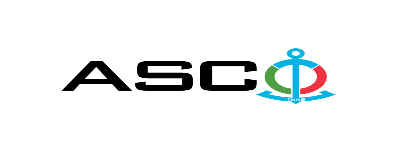 ЗАКРЫТОЕ АКЦИОНЕРНОЕ ОБЩЕСТВО «АЗЕРБАЙДЖАНСКОЕ КАСПИЙСКОЕ МОРСКОЕ ПАРОХОДСТВО» ОБЪЯВЛЯЕТ О ПРОВЕДЕНИИ ОТКРЫТОГО КОНКУРСА НА ЗАКУПКУ ПОДШИПНИКОВ НЕОБХОДИМЫХ ДЛЯ СТРУКТКУРНЫХ УПРАВЛЕНИИ К о н к у р с № AM060 / 2021 (на бланке участника-претендента)ПИСЬМО-ЗАЯВКА НА УЧАСТИЕ В ОТКРЫТОМ КОНКУРСЕ Город _______       “___”_________20___года ___________№           							                                                                                          Председателю Комитета по Закупкам АСКОГосподину Дж. МахмудлуНастоящей заявкой [с указанием полного наименования претендента-подрядчика] подтверждает намерение принять участие в открытом конкурсе № [с указанием претендентом номера конкурса], объявленном «АСКО» в связи с закупкой «__________». При этом подтверждаем, что в отношении [с указанием полного наименования претендента-подрядчика] не проводится процедура ликвидации, банкротства, деятельность не приостановлена, а также отсутствуют иные обстоятельства, не позволяющие участвовать в данном тендере.  Гарантируем, что [с указанием полного наименования претендента-подрядчика] не является лицом, связанным с АСКО. Сообщаем, что для оперативного взаимодействия с Вами по вопросам, связанным с представленной документацией и другими процедурами, нами уполномочен:Контактное лицо : . . . . . . . . . . . . . . . . . . . . .  Должность контактного лица: . . . . . . . . . . . . . . . . . . . . .  Телефон :  . . . . . . . . . . . . . . . . . . . . .  E-mail: . . . . . . . . . . . . . . . . . . . . .  Приложение:Оригинал  банковского  документа об  оплате взноса за участие в конкурсе –  на ____ листах.________________________________                                   _______________________(Ф.И.О. уполномоченного лица) (подпись уполномоченного лица)_________________________________                                                  (должность уполномоченного лица)                                                                                                                                                                   M.П.                                                        ПЕРЕЧЕНЬ ТОВАРОВ :   Контактное лицо по техническим вопросамСаламов Заур - Специалист Департамента по ЗакупкамТелефон : +99455 817 08 12 Электронная почта:  zaur.salamov@asco.azДо заключения договора купли-продажи с компанией победителем конкурса  проводится проверка претендента в соответствии с правилами закупок АСКО.     Компания должна перейти по этой ссылке (http://asco.az/sirket/satinalmalar/podratcilarin-elektron-muraciet-formasi/), чтобы заполнить специальную форму или представить следующие документы:Устав компании (со всеми изменениями и дополнениями)Выписка из реестра коммерческих юридических лиц (выданная в течение последнего 1 месяца)Информация об учредителе юридического лица  в случае если учредитель является юридическим лицомИНН свидететльствоАудированный баланс бухгалтерского учета или налоговая декларация (в зависимости от системы налогообложения) / справка на отсутствие налоговой задолженности в органах налогообложения Удостоверения личности законного представителяЛицензии учреждения необходимые для оказания услуг / работ (если применимо)Договор не будет заключен с компаниями которые не предоставляли указанные документы и не получили позитивную оценку по результатам процедуры проверки и они будут исключены из конкурса !  Перечень документов для участия в конкурсе:Заявка на участие в конкурсе (образец прилагается) ; Банковский документ об оплате взноса за участие в конкурсе ; Конкурсное предложение ; Банковская справка о финансовом положении грузоотправителя за последний год (или в течении периода функционирования) ;Справка из соответствующих налоговых органов об отсутствии  просроченных обязательств по налогам и другим обязательным платежам в Азербайджанской Республике, а также об отсутствии неисполненных обязанностей налогоплательщика, установленных Налоговым кодексом Азербайджанской Республики в течение последнего года (исключая период приостановления). На первичном этапе, заявка на участие в конкурсе (подписанная и скрепленная печатью) и банковский документ об оплате взноса за участие (за исключением конкурсного предложения) должны быть представлены на Азербайджанском, русском или английском языках не позднее 17:00 (по Бакинскому времени) 21 сентября 2021 года по месту нахождения Закрытого Акционерного Общества «Азербайджанское Каспийское Морское Пароходство» (далее – «АСКО» или "Закупочная Организация") или путем отправления на электронную почту контактного лица. Остальные документы должны быть представлены в конверте конкурсного предложения.   Перечень (описание) закупаемых товаров, работ и услуг прилагается.Сумма взноса за участие в конкурсе и приобретение Сборника Основных Условий :Претенденты, желающие принять участие в конкурсе, должны оплатить нижеуказанную сумму взноса за участие в конкурсе (название организации проводящий конкурс и предмет конкурса должны быть точно указаны в платежном поручении) путем перечисления средств на банковский счет АСКО с последующим представлением в АСКО документа подтверждающего оплату, в срок не позднее, указанного в первом разделе.  Претенденты, выполнявшие данное требование, вправе приобрести Сборник Основных Условий по предмету закупки у контактного лица в электронном или печатном формате в любой день недели с 09.00 до 18.00 часов до даты, указанной в разделе IV объявления.Размер взноса за участие (без НДС): 100 (сто) АЗН.  Допускается оплата суммы взноса за участие в манатах или в долларах США и Евро в эквивалентном размере.   Номер счета :Взнос за участие в конкурсе не подлежит возврату ни при каких обстоятельствах, за исключением отмены конкурса АСКО !Гарантия на конкурсное предложение:Для конкурсного предложения требуется банковская гарантия в сумме не менее 1 (одного)% от цены предложения. Форма банковской гарантии будет указана в Сборнике Основных Условий. Оригинал банковской гарантии должен быть представлен в конкурсном конверте вместе с предложением. В противном случае Закупочная Организация оставляет за собой право отвергать такое предложение. Финансовое учреждение, выдавшее гарантию, должно быть принято в финансовых операциях в Азербайджанской Республике и / или в международном уровне. Закупочная организация  оставляет за собой право не принимать никаких недействительных  банковских гарантий.В случае если лица, желающие принять участие в конкурсе закупок, предпочтут  представить гарантию другого типа  (аккредитив, ценные бумаги,  перевод средств на счет указанный в тендерных документах, депозит и другие финансовые активы), в этом случае должны предварительно запросить АСКО посредством контактного лица, указанного в объявлении и получить согласие  о возможности приемлемости такого вида гарантии. Сумма гарантии за исполнение договора требуется в размере 5 (пяти) % от закупочной цены.Для текущей закупочной операции Закупающая Организация произведет оплату только после того, как товары будут доставлены на склад, предоплата не предусмотрена.Срок исполнения контракта :Товары будут приобретены по мере необходимости. Требуется выполнение договора купли-продажи в течение 5 (пяти) календарных дней после получения  официального заказа (запроса) от АСКО.Предельный срок и время подачи конкурсного предложения :Участники, представившие заявку на участие и банковский документ об оплате взноса за участие в конкурсе до срока, указанного в первом разделе, должны представить свои конкурсные предложения в «АСКО» в запечатанном конверте (один оригинальный экземпляр и одна копия) не позднее 17:00 (по Бакинскому времени) 29 сентября 2021 года.Конкурсные предложения, полученные позже указанной даты и времени, не вскрываются и возвращаются участнику.Адрес закупочной организации :Азербайджанская Республика, город Баку AZ1029 (индекс), Пр. Нефтяников 2, Комитет по Закупкам АСКО. Контактное лицо :Рахим АббасовСпециалист по закупкам Департамента Закупок АСКОТелефон :  +99450 2740277Адрес электронной почты: rahim.abbasov@asco.azЗаур Саламов Специалист по закупкам Департамента Закупок АСКОТелефонный номер: +99455 817 08 12Адрес электронной почты: zaur.salamov@asco.azПо юридическим вопросам :Телефонный номер: +994 12 4043700 (внутр. 1262)Адрес электронной почты:  tender@asco.azДата, время и место вскрытия конвертов с конкурсными предложениями :Вскрытие конвертов будет производиться в 15.00 (по Бакинскому времени) 30 сентября 2021 года по адресу, указанному в разделе V. Лица, желающие принять участие в вскрытии конверта, должны представить документ, подтверждающий их участие (соответствующую доверенность от участвующего юридического или физического лица) и удостоверение личности не позднее, чем за полчаса до начала конкурса.Сведения о победителе конкурса :Информация о победителе конкурса будет размещена в разделе «Объявления» официального сайта АСКО.Н\п ПодшипникКоличествоЕдиница измеренияО требовании сертификата1Подшипник 1205  DIN 616-2000 / ISO 15:2017 /  ГОСТ 28428-90шт.20Сертификат происхождения, соответствия и качества2Подшипник 1219K+H219  DIN 616-2000// ISO 15:2017шт.10Сертификат происхождения, соответствия и качества3Подшипник 1305 DIN 616-2000 / ISO 15:2017шт.20Сертификат происхождения, соответствия и качества4Подшипник 1307 DIN 616-2000 / ISO 15:2017шт.5Сертификат происхождения, соответствия и качества5Подшипник 1315K+H315 DIN 616-2000 / ISO 15:2017шт.40Сертификат происхождения, соответствия и качества6Подшипник 21310 CC  DIN 616-2000 / ISO 15:2017шт.4Сертификат происхождения, соответствия и качества7Подшипник 2208 DIN 616-2000 / ISO 15:2017шт.10Сертификат происхождения, соответствия и качества8Подшипник 2211 DIN 616-2000
 шт.50Сертификат происхождения, соответствия и качества9Подшипник N216  DIN 616-2000 / ISO 15:2017шт.30Сертификат происхождения, соответствия и качества10Подшипник 22207C3 DIN 616-2000 / ISO 15:2017шт.5Сертификат происхождения, соответствия и качества11Подшипник 22208 DIN 616-2000 / ISO 15:2017шт.15Сертификат происхождения, соответствия и качества12Подшипник 22216 DIN 616-2000 / ISO 15:2017шт.9Сертификат происхождения, соответствия и качества13Подшипник 22218K+H318 DIN 616-2000 / ISO 15:2017шт.5Сертификат происхождения, соответствия и качества14Подшипник 22218K  DIN 616-2000 / ISO 15:2017шт.10Сертификат происхождения, соответствия и качества15Подшипник 22218 DIN 616-2000 / ISO 15:2017шт.10Сертификат происхождения, соответствия и качества16Подшипник 22222K+H322 DIN 616-2000 / ISO 15:2017шт.2Сертификат происхождения, соответствия и качества17Подшипник 22224    DIN 616-2000 / ISO 15:2017шт.22Сертификат происхождения, соответствия и качества18Подшипник 22228 DIN 616-2000 / ISO 15:2017шт.5Сертификат происхождения, соответствия и качества19Подшипник 22232 DIN 616-2000 / ISO 15:2017шт.2Сертификат происхождения, соответствия и качества20Подшипник 22310 DIN 616-2000 / ISO 15:2017шт.20Сертификат происхождения, соответствия и качества21Подшипник 22312 DIN 616-2000 / ISO 15:2017шт.20Сертификат происхождения, соответствия и качества22Подшипник 22314 DIN 616-2000 / ISO 15:2017шт.27Сертификат происхождения, соответствия и качества23Подшипник 22317ES DIN 616-2000 // ISO 15:2017шт.4Сертификат происхождения, соответствия и качества24Подшипник 22318 DIN 616-2000 / ISO 15:2017шт.2Сертификат происхождения, соответствия и качества25Подшипник 22324 DIN 616-2000 / ISO 15:2017шт.2Сертификат происхождения, соответствия и качества26Подшипник 2312 KM  DIN 616-2000 / ISO 15:2017шт.12Сертификат происхождения, соответствия и качества27Подшипник 2313 DIN 616-2000 / ISO 15:2017шт.20Сертификат происхождения, соответствия и качества28Подшипник 2314 DIN 616-2000 / ISO 15:2017шт.40Сертификат происхождения, соответствия и качества29Подшипник  NF 23020    DIN 616-2000 / ISO 15:2017шт.6Сертификат происхождения, соответствия и качества30Подшипник 23032A DIN 616-2000 / ISO 15:2017шт.6Сертификат происхождения, соответствия и качества31Подшипник 23032 DIN 616-2000 / ISO 15:2017шт.10Сертификат происхождения, соответствия и качества32Подшипник 23040    DIN 616-2000 / ISO 15:2017шт.2Сертификат происхождения, соответствия и качества33Подшипник 23048 DIN 616-2000 / ISO 15:2017шт.2Сертификат происхождения, соответствия и качества34Подшипник 24122CCW-33  DIN 616-2000 / ISO 15:2017шт.4Сертификат происхождения, соответствия и качества35Подшипник 29326   ISO 104-2015шт.2Сертификат происхождения, соответствия и качества36Подшипник  29416 E   ISO 104-2015шт.4Сертификат происхождения, соответствия и качества37Подшипник 3308-ZZ   ISO 104-2015 шт.10Сертификат происхождения, соответствия и качества38Подшипник 30205    ISO 104-2015шт.6Сертификат происхождения, соответствия и качества39Подшипник 30222  ISO 104-2015шт.4Сертификат происхождения, соответствия и качества40Подшипник 30226-A  ISO 104-2015шт.4Сертификат происхождения, соответствия и качества41Подшипник 30305 DIN 720-2008 / ISO 355:2007шт.6Сертификат происхождения, соответствия и качества42Подшипник 31308   ISO 104-2015 шт.4Сертификат происхождения, соответствия и качества43Подшипник 30311 DIN 616-2000 / ISO 15:2017шт.10Сертификат происхождения, соответствия и качества44Подшипник 30330 DIN 616-2000 / ISO 15:2017шт.2Сертификат происхождения, соответствия и качества45Подшипник 3056205-ZZ ISO 104-2015шт.16Сертификат происхождения, соответствия и качества46Подшипник 31314  ISO 104-2015шт.4Сертификат происхождения, соответствия и качества47Подшипник 31315   ISO 104-2015шт.4Сертификат происхождения, соответствия и качества48Подшипник 31316   DIN 720-2008 / ISO 355:2007шт.4Сертификат происхождения, соответствия и качества49Подшипник  32010   ISO 104-2015шт.30Сертификат происхождения, соответствия и качества50Подшипник  32012   ISO 104-2015шт.30Сертификат происхождения, соответствия и качества51Подшипник 32310 DIN 720-2008 / ISO 355:2007шт.6Сертификат происхождения, соответствия и качества52Подшипник 36207  ISO 104-2015шт.21Сертификат происхождения, соответствия и качества53Подшипник 46215    ISO 104-2015шт.5Сертификат происхождения, соответствия и качества54Подшипник 46206  DIN 616-2000шт.16Сертификат происхождения, соответствия и качества55Подшипник 46330   ISO 104-2015шт.2Сертификат происхождения, соответствия и качества56Подшипник 51108    ISO 104-2015шт.5Сертификат происхождения, соответствия и качества57Подшипник 51111 ISO 104-2015шт.8Сертификат происхождения, соответствия и качества58Подшипник 51114  ISO 104-2015шт.5Сертификат происхождения, соответствия и качества59Подшипник 51208  ISO 104-2015шт.9Сертификат происхождения, соответствия и качества60Подшипник 51224  ISO 104-2015шт.10Сертификат происхождения, соответствия и качества61Подшипник 51304   ISO 104-2015шт.4Сертификат происхождения, соответствия и качества62Подшипник 51306   ISO 104-2015шт.4Сертификат происхождения, соответствия и качества63Подшипник 51308 ISO 104-2015шт.4Сертификат происхождения, соответствия и качества64Подшипник 6004 DIN 616-2000 / ISO 15:2017шт.10Сертификат происхождения, соответствия и качества65Подшипник 6008 DIN 616-2000 / ISO 15:2017шт.10Сертификат происхождения, соответствия и качества66Подшипник 6015 DIN 616-2000 / ISO 15:2017шт.8Сертификат происхождения, соответствия и качества67Подшипник 6202 DIN 616-2000 / ISO 15:2017шт.30Сертификат происхождения, соответствия и качества68Подшипник 6202 2Z DIN 616-2000 / ISO 15:2017шт.70Сертификат происхождения, соответствия и качества69Подшипник 6203 DIN 616-2000 / ISO 15:2017шт.40Сертификат происхождения, соответствия и качества70Подшипник 6204 DIN 616-2000 / ISO 15:2017шт.90Сертификат происхождения, соответствия и качества71Подшипник 6205 DIN 616-2000 / ISO 15:2017шт.56Сертификат происхождения, соответствия и качества72Подшипник 6205 2Z  DIN 616-2000 / ISO 15:2017шт.90Сертификат происхождения, соответствия и качества73Подшипник 6206 2Z DIN 616-2000 / ISO 15:2017шт.141Сертификат происхождения, соответствия и качества74Подшипник 6206 CS DIN 616-2000 / ISO 15:2017шт.59Сертификат происхождения, соответствия и качества75Подшипник 6207 DIN 616-2000 / ISO 15:2017шт.50Сертификат происхождения, соответствия и качества76Подшипник 6208 2Z DIN 616-2000 / ISO 15:2017шт.110Сертификат происхождения, соответствия и качества77Подшипник 6208 DIN 616-2000 / ISO 15:2017шт.26Сертификат происхождения, соответствия и качества78Подшипник 6209 2Z DIN 616-2000 / ISO 15:2017шт.86Сертификат происхождения, соответствия и качества79Подшипник 6209 DIN 616-2000 / ISO 15:2017шт.50Сертификат происхождения, соответствия и качества80Подшипник 6210 DIN 616-2000 / ISO 15:2017шт.30Сертификат происхождения, соответствия и качества81Подшипник 6211 DIN 616-2000 / ISO 15:2017шт.60Сертификат происхождения, соответствия и качества82Подшипник 6214 DIN 616-2000 / ISO 15:2017шт.18Сертификат происхождения, соответствия и качества83Подшипник 6214-Z DIN 616-2000 / ISO 15:2017шт.10Сертификат происхождения, соответствия и качества84Подшипник 6218 DIN 616-2000 / ISO 15:2017шт.4Сертификат происхождения, соответствия и качества85Подшипник 62208 DIN 616-2000 / ISO 15:2017шт.12Сертификат происхождения, соответствия и качества86Подшипник 62208-ZZ  DIN 616-2000 / ISO 15:2017шт.10Сертификат происхождения, соответствия и качества87Подшипник 62304 DIN 616-2000 / ISO 15:2017шт.10Сертификат происхождения, соответствия и качества88Подшипник 62305 DIN 616-2000 / ISO 15:2017шт.20Сертификат происхождения, соответствия и качества89Подшипник 62306 DIN 616-2000 / ISO 15:2017шт.20Сертификат происхождения, соответствия и качества90Подшипник 62309 DIN 616-2000 / ISO 15:2017шт.20Сертификат происхождения, соответствия и качества91Подшипник 62312 - RS  DIN 616-2000 / ISO 15:2017шт.10Сертификат происхождения, соответствия и качества92Подшипник 6303 DIN 616-2000 / ISO 15:2017шт.21Сертификат происхождения, соответствия и качества93Подшипник 6304 ZZ DIN 616-2000 / ISO 15:2017шт.113Сертификат происхождения, соответствия и качества94Подшипник 6305 DIN 616-2000 / ISO 15:2017шт.45Сертификат происхождения, соответствия и качества95Подшипник 6305 2Z DIN 616-2000 / ISO 15:2017шт.140Сертификат происхождения, соответствия и качества96Подшипник 6306 2Z DIN 616-2000 / ISO 15:2017шт.95Сертификат происхождения, соответствия и качества97Подшипник 6306 DIN 616-2000 / ISO 15:2017шт.65Сертификат происхождения, соответствия и качества98Подшипник 6307 2Z DIN 616-2000 / ISO 15:2017шт.118Сертификат происхождения, соответствия и качества99Подшипник 6307    DIN 616-2000шт.36Сертификат происхождения, соответствия и качества100Подшипник 6308 2RS DIN 616-2000 / ISO 15:2017шт.121Сертификат происхождения, соответствия и качества101Подшипник 6308 2Z DIN 616-2000 / ISO 15:2017шт.236Сертификат происхождения, соответствия и качества102Подшипник 6309 2Z DIN 616-2000 / ISO 15:2017шт.171Сертификат происхождения, соответствия и качества103Подшипник 6309 DIN 616-2000 / ISO 15:2017шт.86Сертификат происхождения, соответствия и качества104Подшипник 6310 2Z DIN 616-2000 / ISO 15:2017шт.308Сертификат происхождения, соответствия и качества105Подшипник 6310 DIN 616-2000 / ISO 15:2017шт.70Сертификат происхождения, соответствия и качества106Подшипник 6310-Z DIN 616-2000 / ISO 15:2017шт.208Сертификат происхождения, соответствия и качества107Подшипник 6311 2Z DIN 616-2000 / ISO 15:2017шт.158Сертификат происхождения, соответствия и качества108Подшипник 6311 DIN 616-2000 / ISO 15:2017шт.30Сертификат происхождения, соответствия и качества109Подшипник 6312 DIN 616-2000 / ISO 15:2017шт.34Сертификат происхождения, соответствия и качества110Подшипник 6312 2Z DIN 616-2000 / ISO 15:2017шт.118Сертификат происхождения, соответствия и качества111Подшипник 6313 C3 ZZ DIN 616-2000 / ISO 15:2017шт.164Сертификат происхождения, соответствия и качества112Подшипник 6314 2Z (аналог 6314 ZZ) DIN 616-2000шт.100Сертификат происхождения, соответствия и качества113Подшипник 6316 DIN 616-2000 / ISO 15:2017шт.5Сертификат происхождения, соответствия и качества114Подшипник 6317 DIN 616-2000 / ISO 15:2017шт.10Сертификат происхождения, соответствия и качества115Подшипник 6320 DIN 616-2000 / ISO 15:2017шт.10Сертификат происхождения, соответствия и качества116Подшипник 6322 DIN 616-2000 / ISO 15:2017шт.15Сертификат происхождения, соответствия и качества117Подшипник 6407 2Z DIN 616-2000шт.10Сертификат происхождения, соответствия и качества118Подшипник 6408 DIN 616-2000 / ISO 15:2017шт.24Сертификат происхождения, соответствия и качества119Подшипник 6409 DIN 616-2000 / ISO 15:2017шт.10Сертификат происхождения, соответствия и качества120Подшипник 6410 DIN 616-2000 / ISO 15:2017шт.10Сертификат происхождения, соответствия и качества121Подшипник 6411 2Z DIN 616-2000 / ISO 15:2017шт.5Сертификат происхождения, соответствия и качества